NOMBRE PROPIOEL OBJETIVO PRINCIPAL DE TRABAJAR EL NOMBRE PROPIO ES LA INICIACIÓN EN LA LECTURA Y ESCRITURA A PARTIR DE UN TEXTO SIGNIFICATIVO PARA ÉL. CADA UNO BUSCA SU NOMBRE Y LO PONE EN LA TARJETA DE LA INICIAL CORRESPONDIENTE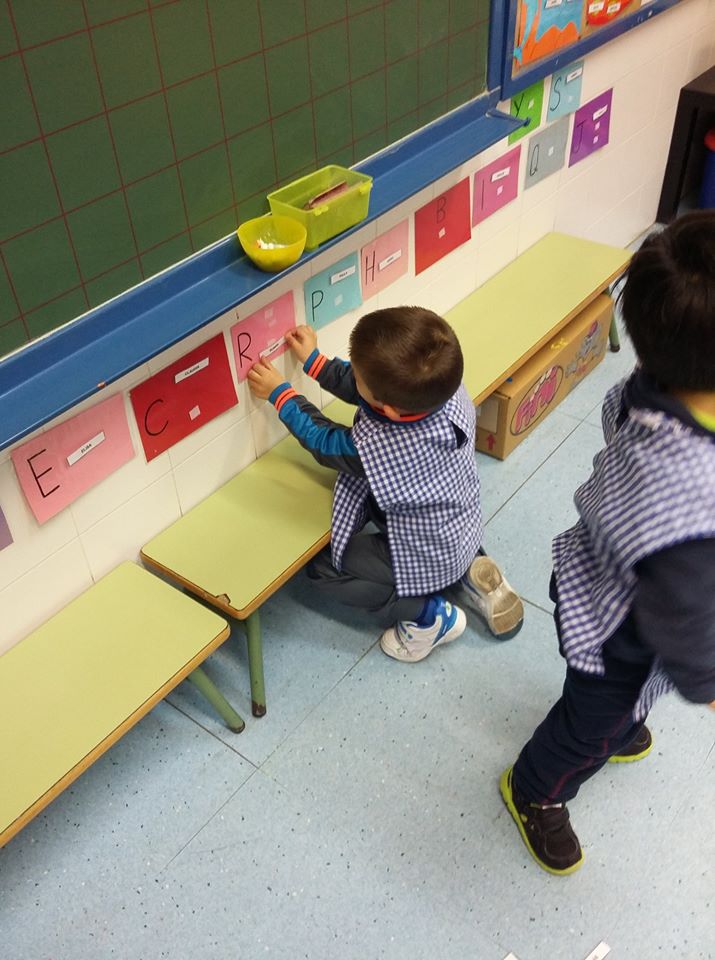 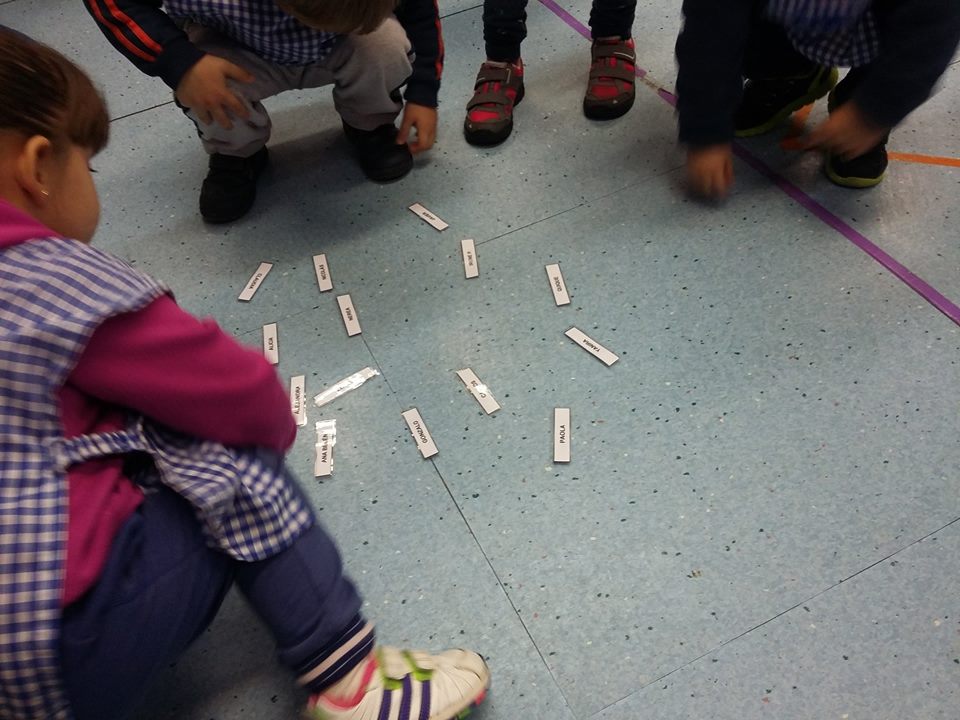 BUSCAMOS COMPAÑEROS/AS QUE EMPIEZAN POR LA MISMA INICIAL QUE LA NUESTRAESCRIBO EL NOMBRE DE UN COMPI Y LO DIBUJOESCRIBO MI NOMBRE Y ME DIBUJOHACER RIMAS CON EL NOMBRE: “ ME LLAMO MARTÍN Y MONTO EN PATÍN”, “ ME LLAMO ANA Y ME GUSTA LA MANZANA”CLASIFICAR LOS NOMBRE EN LARGOS Y CORTOS.BUSCAR EN LOS CUENTOS DE LA BIBLIOTECA PALABRAS QUE EMPIECEN POR SU INICIALTAPAR UNA PARTE DEL NOMBRE E INTENTAR ADIVINAR DE QUIEN SE TRATAHACER EL NOMBRE CON LETRAS RECORTADAS DE PERIÓDICOSHACER UNA LISTA CON LOS NOMBRES DE LOS COMPIS DE SU EQUIPOUNIR LAS FOTOS DE LOS NIÑIS/AS DE LA CLASE CON SU CORRESPONDIENTE NOMBREHACER EL NOMBRE CON PLASTILINAVER CUÁNTAS SÍLABAS TIENE CADA NOMBRE Y CLASIFICARLOS TODOS SEGÚN EL NÚMERO DE SÍLABASCON LAS TAPADERAS DE LAS TOALLITAS PODEMOS HACER UNA ACTIVIDAD PARA QUE JUEGUEN EN EL RINCÓN DE LAS LETRAS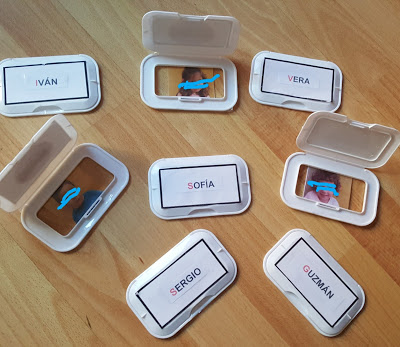 CON DEPRESORES CON EL NOMBRE Y PINZAS DEBERÁN COMPONER SU NOMBRE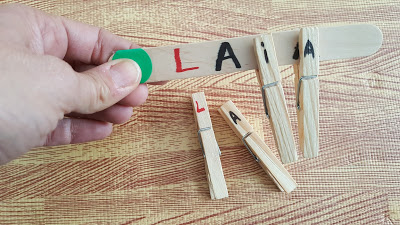 -PLANTILLAS PERSONALIZADAS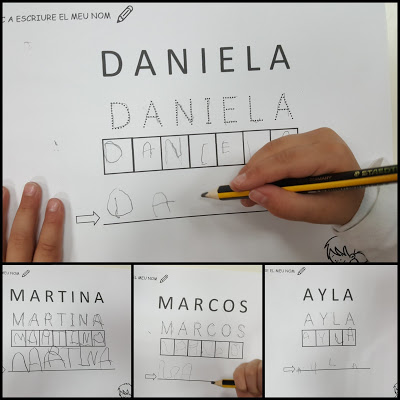 REPRODUCIR EL NOMBRE EN LA MESITA DE LUZ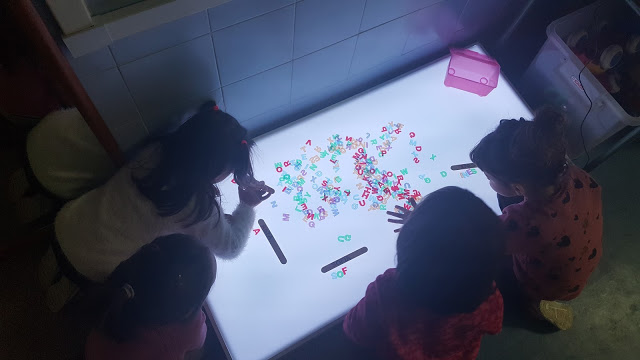 